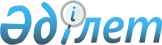 Қауымдық сервитут белгілеу туралыМаңғыстау облысы Бейнеу ауданы Тәжен ауылы әкімінің 2022 жылғы 21 қыркүйектегі № 01-05/12 шешімі
      Қазақстан Республикасының Жер Кодексіне, Қазақстан Республикасының "Қазақстан Республикасындағы жергілікті мемлекеттік басқару және өзін-өзі басқару туралы" Заңына сәйкес ШЕШТІМ:
      1. "QazaqGaz" ұлттық компаниясы" акционерлік қоғамына, ШТИ-001, КУ-314 электр жабдықтау желісін салу үшін меншік иелері мен жер пайдаланушылардан жер учаскелерін алып қоймастан Тәжен ауылының аумағында орналасқан жалпы алаңы 0,1304 гектар жер учаскесіне 3 (үш) жыл мерзімге қауымдық сервитут белгіленсін. 
      2. "Тәжен ауылы әкімінің аппараты" мемлекеттік мекемесі заңнамада белгіленген тәртіппен:
      осы шешімді ресми жариялауға жіберуді;
      Бейнеу ауданы әкімі аппаратының ресми интернет-ресурсында орналастыруды қамтамасыз етсін.
      3. Осы шешім оның алғашқы ресми жарияланған күнінен бастап қолданысқа енгізіледі. 
					© 2012. Қазақстан Республикасы Әділет министрлігінің «Қазақстан Республикасының Заңнама және құқықтық ақпарат институты» ШЖҚ РМК
				С. Кокаев